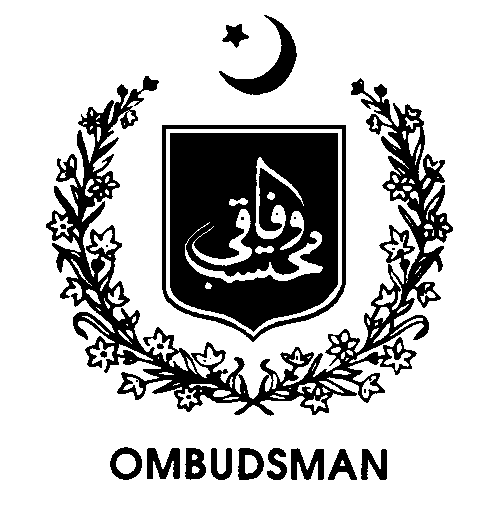 WAFAQI MOHTASIB (OMBUDSMAN)’S SECRETARIAT	APPLICATION FORM (for the candidates having Balochistan Domicile/ Local Certificate)***POST APPLIED FOR:____________________________ 		(Please submit separate application forms in case of more than one Post)Name of Applicant (in Block Letters) _________________________________________________Father’s Name (in Block Letters) ____________________________________________________Present postal Address ___________________________________________________________________________________________________________________________________________District of Domicile: _____________________________  Province ________________________ Gender tick () the relevant	 (a) Male (b) FemaleDate of Birth as per Matric / School Certificate __________________ Age: _________________Marital Status  _______________________________ Religion  ___________________________________CNIC No. __________________________________ Contact/ Telephone No. ________________________ Academic Qualification :-Experience (If any):-Dated ____________			  Signature of Applicant ________________________Certificate /DegreeYear of passingBoard/ UniversityDivision/GradeMarks ObtainedMatricIntermediateBachelorOthersDesignation with BSName of OrganizationDuration Duration Designation with BSName of OrganizationFromTo